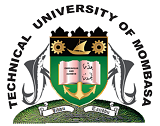 TECHNICAL UNIVERSITY OF MOMBASAFaculty of Applied & Health SciencesDEPARTMENT OF MEDICAL SCIENCESDIPLOMA IN MEDICAL LABORATORY SCIENCES (DMLS)AML 2309: CLINICAL CHEMISTRY IIISPECIAL/SUPPLEMENTARY EXAMINATIONSSERIES:  JUNE/JULY 2016TIME:  2 HOURSINSTRUCTIONS:Answer All questionsThis paper consists of Eight printed pages.SECTION AIn colorimetric analysis, the blank reagent is important because it:Has a known concentrationHelp to zero the colorimeterMonitor the potency of reagentsMonitor the accuracy of techniqueThe following is a non-essential amino-acidLeucinGlutamateHistidineTryptophanAn essential amino acid is one thatFacilitates metabolism of other proteinsMust be obtained from exogenous sourcesIs found in all proteinsProduced by help of hormonesThe following are the several reactions that protein simple molecules undergo as part of the body’s metabolic processes include:PrecipitationDeaminationTransaminationProteosisThe ultimate product of amino-acid metabolism is:CreatinineCreatineUric acidUreaIn aliphatic amino acids, the carboxyl and amino groups are attached toThe carbon atom next to the carboxyl group A different carbon atomTo each otherA benzene ringWhich of the following statement is trueAliphatic amino-acids have a benzene ring in their structureAmino-acids cannot be raised in plasma to a level that the renal function is compromisedAromatic amino acids posses a benzene ring in its structure.In renal amino aciduria, amino acids are metabolized in the kidneyAlkaptonuria is associated withAcute pacreatitisPoisoningIncomplete fat metabolismHomogentisic acid excretionFerric chroride reats with phenylpyruvate in urine to produce a green colour in what conditionAlkaptonuriaPhenylketonuriaProteinuriaAminoaciduriaHeating stool suspensions before carrying out occult testActivate the reactionActivates the enzymes involvedInactivate enzymesProvides optimal temperatures for the reactionTrypsin is responsible for:Conversion of trypsinogen to trypsinBreakdown of peptidesBreakdown of proteinsConversion of starch to maltoseStool can be hardBecause it is just has to be hardLack of ADHInfection of Schistosoma MansoniBecause of skatole and indole group5% sodium hydrogen carbonate is employed inOkokitHaematestTryptic activity testOccult testSaliva contains the following exceptMineral saltsPtyalinMucin MaltoseThe endocrine function of the pancrease is production of:BilirubinCholecystokininAmylaseGlucagonAnuria may be due to the condition below:Hypofunction of ADHExtreme coldHereditary causeIncompartible blood transfusionIf both [OH-] and [H+] of a solution are equal, the PH is 7Below 7> 714Proteins are made up of chains ofAminesAlbuminGlobulinsAmino acid residues Mention the pre-analytical errors in the laboratoryUse of contaminated specimen containerPoor microscopy skillsUntimely resultsWrong wavelengthThe following are machines usually set in a clinical chemistry laboratory exceptFlow cytometerIncubatorSpectrophotometreHaemocytometreThe following is false about spectrophotometrySpectrophotometric analysis usually use the beer-lambert’s lawA good spectropotometre is one that is highly sensitive and can measure of 10-5mLambert’s law states that the intensity of ray of monochromatic light decreases with increasing concentration of the absorbing mediumIn the electromagnetic spectrum, ultra violet region ranges between 200 – 400mm wavelength which is very essential in absorption of substanceThe following are types of electrophoresis exceptPAGEAgarose gel electrophoresisTransformationPaper electrophoresisFlame photometry can be applied inProtein analysisSpectrophotometryElectrolyte analysisUrinalysisQuality assurance entailsInternal quality controlPerformance of surgical proceduresPre analytical methodsDeviations from target specificationsA levey jenning’s control chart can be simply described asSimple graphical display in which the observed values are plotted versus an acceptable range of valuesUsed to chart results of a malfunction machineUsed instead of a calibration curve in spectrophotometryShows deviations of targetThe volume of a 0.2M NaOH solution required to neutralize 20ml of 0.8M HCL solution is80 ml0.8ml0.016 mlNone of the aboveThe two common methods used to analyse gastric juice in the laboratory areBarium mealAugmetine inhibition methodPentagstrin testHistaminase methodThe following are the functions of gastric juice exceptProvision of intrinsic factorProduction of mucusPromotes healing of peptic ulcersLowering of stomach PHProtein fraction with the greatest anodal migration at PH 8.6 isLDLAlbuminglobulin- globulinWhat is the function of gastric juiceTo provide erythropoeitinTo provide intrinsic factorTo raise PHTo digest starchParenteral gastric stimulants includeAdrenalineInsulinCortisolAlcohol (70% ethanol)The following statements is/are trueProficiency testing is used to check the competency of a laboratory technologistA daily quality control is absolutely similar to OCVA daily quality control chart gives machines calibration over a period of time just like the OCV control chart.A daily quality control chart can be used to determine the working ability of a machine overtimeOne of the following cells function to secrete HCLChief cellsPeptic cellsGastric mucosal cellsParietal oxyntic cellsTurbidity of CSF is indicative ofHaemorrhageMeningitis caused by bacteriaViral meningitisXanthochromiaStructural linkage of proteins is:Disulphide linkagesPeptide linkagesGlycosidic  linkageCovalent bondsCSF total proteins normal ranges are:15 – 45mg/100ml0.15 – 45 mg/dl15 – 40 mg/dl2.5 – 8.3 mmol/lCSF glucoseIs lower than blood glucoseIs higher than blood glucoseIs same as plasma glucoseIs responsible for uncontrolled hyperglyceamiaRothera’s test utilizes10% ferric chrorideAmmonium sulphateSodium chlorideSalicylatesMachines are part of occupation in a clinical Chemistry laboratory, which one is outSpectrophotometreFlow cytometerMicroscopeColorimeterIn assessment of prostate cancer some liver enzymes may be used in laboratory diagnosisAlkaline phosphataseAcid phosphataseAlanine transaminaseAspartate transaminaseSECTION BDefine the following terms:Quality 									 	         (1 mark)Total testing process 									       (2 marks)Proficiency testing									         (1 mark)External quality assessment								         (1 mark)Outline THREE analytical methods done in the laboratory 				       (3 marks)A good quality control chart 								       (5 marks)a)  What is occult blood?									       (2 marks)	b)  Describe the various tests for pancreatic and G.I analysis.			 	     (10 marks)	c)  State the tests available for occult blood in stool. 					       (5 marks)Using CSF as the sample, draw a protein calibration curve. 			     	     (20 marks)Using a method of your choice, explain the gastric juice analysis in a clinical chemistry laboratory.											     (10 marks)